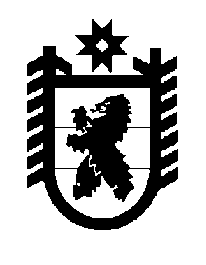 Российская Федерация Республика Карелия    ПРАВИТЕЛЬСТВО РЕСПУБЛИКИ КАРЕЛИЯРАСПОРЯЖЕНИЕот  30 августа 2018 года № 563р-Пг. Петрозаводск  В соответствии с частью 3 статьи 45 Градостроительного кодекса Российской Федерации, пунктом 9 статьи 5 Закона Республики Карелия 
от 2 ноября 2012 года № 1644-ЗРК «О некоторых вопросах градостроительной деятельности в Республике Карелия» утвердить документацию по планировке территории в составе проекта планировки территории и проекта межевания территории объекта капитального строительства регионального значения «Автомобильная дорога 
«Подъезд к объекту «Туристский развлекательный комплекс «Вотчина карельского Деда Мороза Талви Укко».  
           Глава Республики Карелия                                                              А.О. Парфенчиков